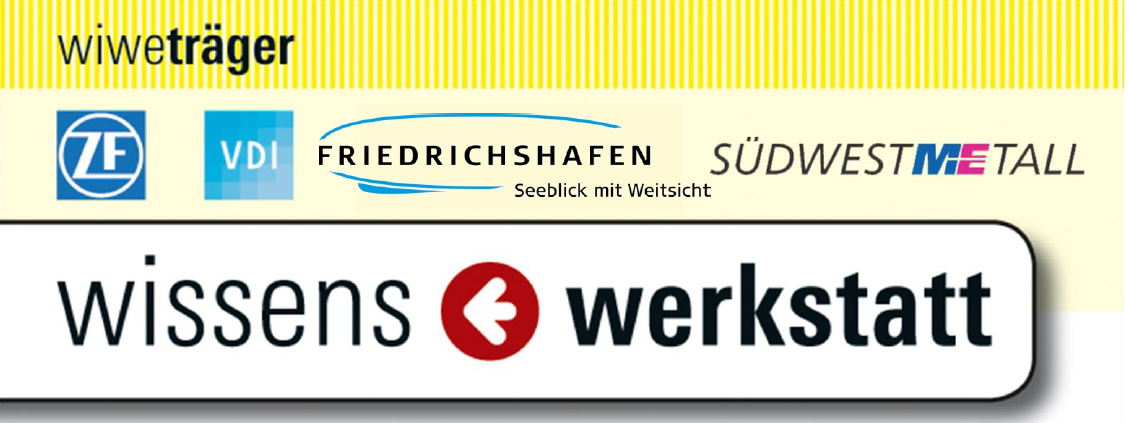 Liebe Coaches der WRO 2016 in Friedrichshafen,nun ist es bald soweit und wir sehen uns am 07. Mai in Friedrichshafen. Ich hoffe, Ihre Vorbereitungen mit den Teams gestalten sich positiv. Ich denke, die Aufgabe dieses Jahr ermöglicht auf jeden Fall die Erreichung von Punkten, so dass man sich nicht entmutigen lassen sollte, wenn der Roboter nicht alle Teilaufgaben schafft.Für die lange Zeit der ersten Bauphase, haben wir für Sie folgendes Angebot:Das Zeppelin Museum in Friedrichshafen bietet zurzeit eine sehr interessante Sonderausstellung zum Thema „Möglichkeit Mensch“. Unter folgendem Link können Sie sich inhaltlich etwas darüber informieren:https://www.youtube.com/watch?v=yFO8A_-eoCs&feature=youtu.beDa das Zeppelin Museum ca. 10 min Fußweg vom Graf-Zeppelin-Gymnasium entfernt ist, werden Sie gemeinsam dorthin gehen und diese Ausstellung zwischen 10:15 Uhr und 12:15 Uhr – natürlich kostenfrei – besuchen.Eine weitere Information für die Open-Teams: Es stehen pro Team eine Pinnwand, drei Stühle und ein Tisch (140cm x 80cm x 70 cm) zur Verfügung.Falls noch weitere Fragen oder Unklarheiten auftauchen sollten, einfach per Mail oder Telefon bei mir melden!Weiterhin viel Erfolg und bis dann!Michael Fährmann